PRESSEMEDDELELSEVifa: Nyt nordisk brand til den passionerede musik- og designelskerStockholm, 4. februar 2014Stockholm, 4. februar 2014: Årtiers forfinet håndværk inden for højttalerteknologi forenes med nordisk design i Vifas globale lancering som et nyt audiobrand. Copenhagen er den første i en serie af trådløse højttalere, som lanceres i de kommende år; alle designet til den, som værdsætter eksklusivt design lige så højt som autentisk lyd.Lanceringen af Vifa som et nyt, audiobrand bygger på en stolt arv. Efter starten i 1930’erne i Danmark blev Vifa snart en foretrukken leverandør af højttalerenheder til flere af verdens velkendte high-end audiobrands og fastholdt denne position ind i dette århundrede. Copenhagen er således en fusion mellem årtiers teknisk ekspertise og håndværk og en funktionel og æstetisk tilgang baseret på den nordiske designtradition. Respekt for materialer, for detaljer og for musikken er grundtonen i designet af Copenhagen. NORDISK DESIGNCopenhagens nordiske design kommer til udtryk i de enkle, organiske linjer og stofligheden. Kontraster spiller sammen; tekstilets varme, rå struktur imod den glatte, matlakerede aluminiumsramme. Logoet er diskret præget i rammen og volumeknapperne broderet, så de næsten ubemærket glider ind i tekstilet. Ingen overflødige detaljer; kun det mest basale, og kun de bedste materialer. Copenhagen er trådløs og bærbar og understøtter dermed mobilitet såvel som nem integration i boligen. AUTENTISK LYD At skabe autentisk lyd – lyd, som er tro over for originalværket – er et spørgsmål om orkestrering. Det er kunsten af få de fineste komponenter og teknologi til at spille sammen. Kun erfaring og talent, kærligheden til musik og en kompromisløs holdning til kvalitet skaber autentisk lyd. Dette har altid været Vifas filosofi, og det er grunden til, at kvalitetsbevidste musik- og designelskere vil værdsætte Copenhagen; til stemningsfulde hverdagsøjeblikke såvel som til festlige begivenheder.FARVERCopenhagen findes i seks udvalgte farver, hver med deres egen, distinkte karakter: Sunset Red, Sand Yellow, Ocean Blue, Ice Blue, Anthracite Grey og Pebble Grey. Højttaleren er beklædt med miljøvenligt produceret uld fra Kvadrat. Det yderst slidstærke tekstil med høj lysægthed sikrer, at højttaleren bevarer sit elegante look.FUNKTIONERCopenhagen forbindes via Bluetooth (aptX), Apple AirPlay eller dlna (understøtter Wi-Fi Direct) til stort set alle mobiltelefoner, tablets og PC’ere/Macs. Understøtter musikkilden ikke trådløs transmission, bruges de medfølgende kabler til etablering af en analog eller en optisk forbindelse til Copenhagen. Det genopladelige, indbyggede batteri gør det muligt at placere Copenhagen frit. Højttaleren er enkel at bruge og kræver ingen forudgående indstilling. Har man imidlertid specielle præferencer, kan Copenhagen tilpasses med Vifa-app’en, som kan downloades gratis. (iOS app klar – Android app kommer snart)PRIS OG DISTRIBUTION Copenhagen vil blive forhandlet via www.vifa.dk, samt gennem udvalgte forhandlere (Foråret 2014).
For yderligere information se venligst: www.vifa.dk.PRESSEMATERIALE OG BILLEDER  Pressemeddelelser samt billeder i høj/lav opløsning kan downloades viahttp://www.vifa.dk/press  - Login: designFor flere oplysninger er du velkommen til at kontakte Marketing Manager Lena Hansen 
på mobil +45 2613 7009 / Email: leh@vifa.dkVifa er en international producent af trådløse og bærbare kvalitetshøjttalere i et eksklusivt nordisk design. Virksomheden blev grundlagt i starten af 1930’erne i Danmark og indtog hurtigt positionen som en foretrukken leverandør af højttalerenheder til velkendte high-end audiobrands. I dag er Vifa et selvstændigt audiobrand, der udvikles og designes i Danmark. Se venligst www.vifa.dk for flere oplysninger.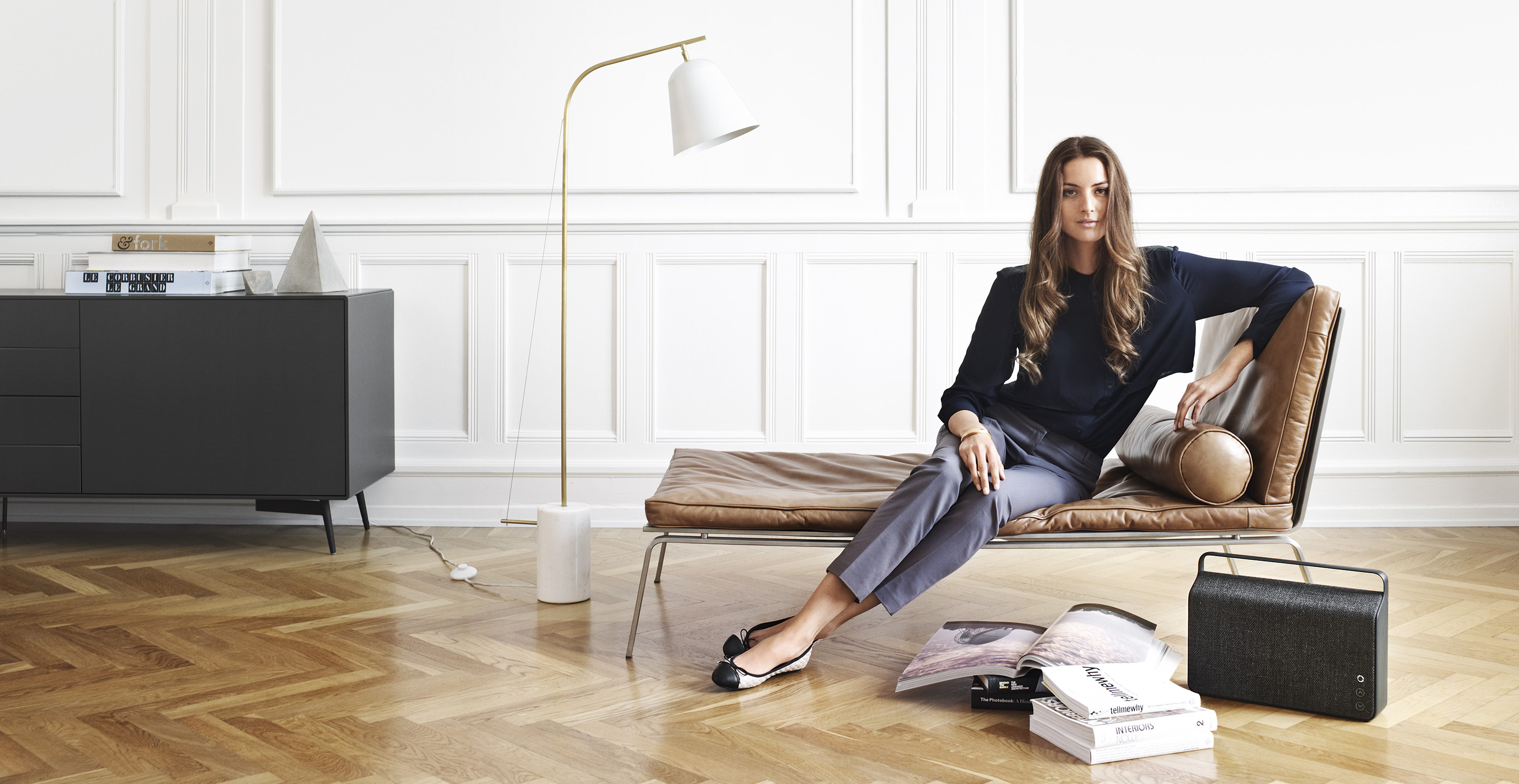 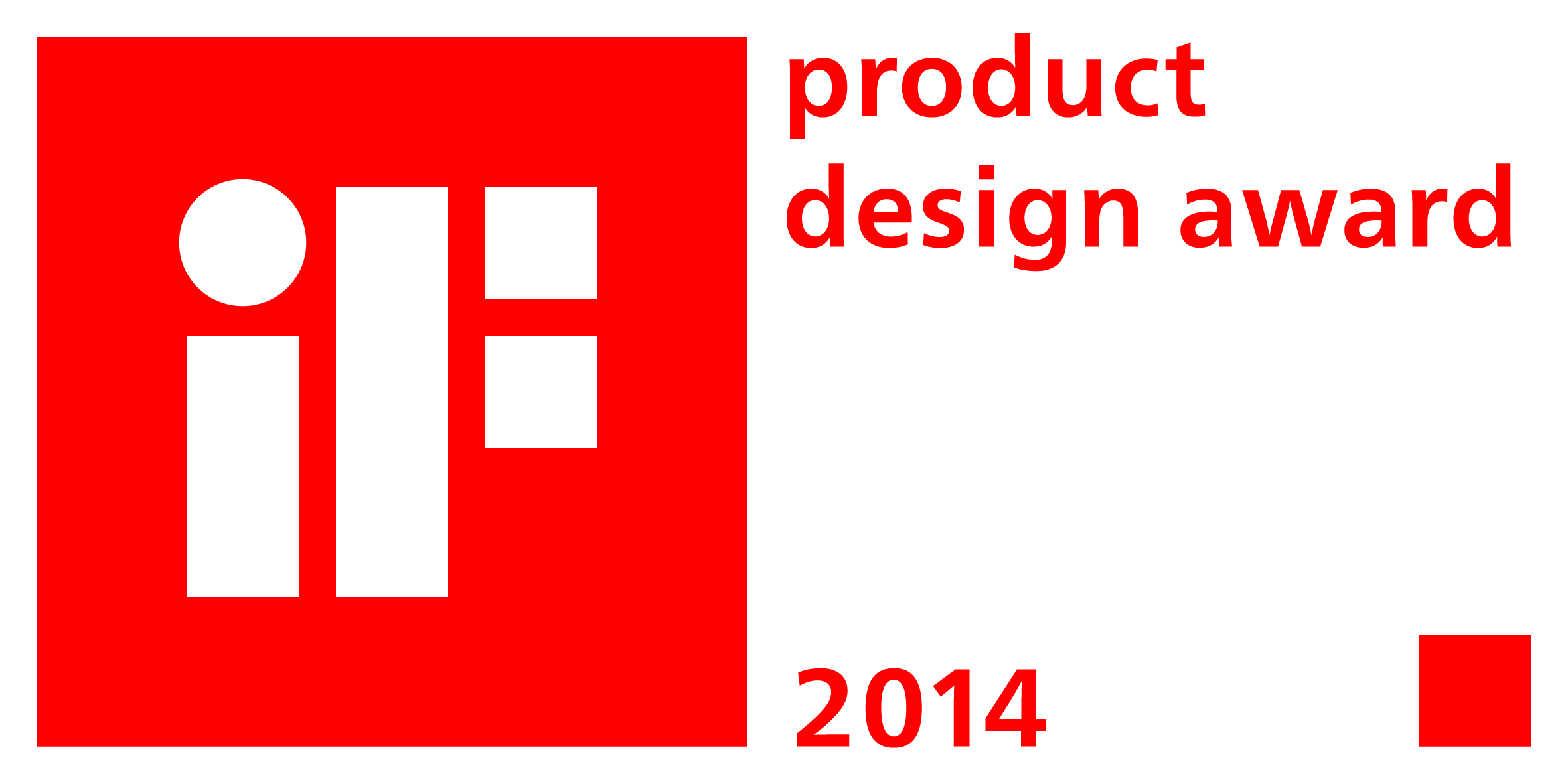 